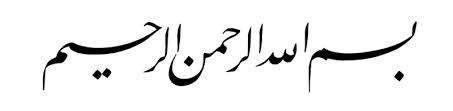 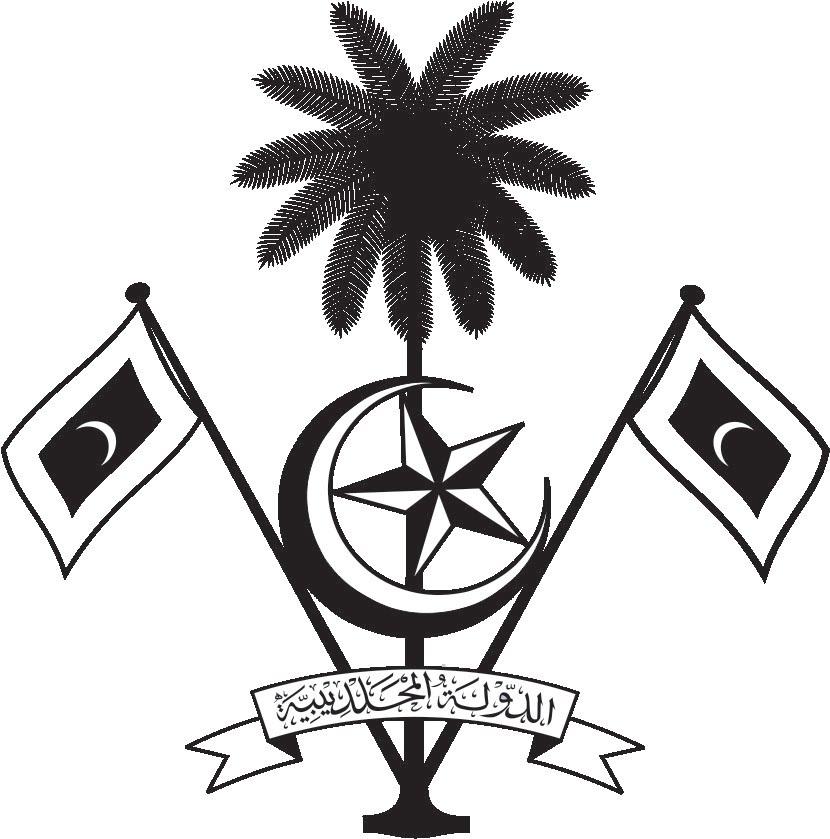 އ.ދ.ގެ ޖެނީވާ އޮފީހާއި ޖެނީވާގައި ހުންނަ ބައިނަލްއަޤްވާމީ ޖަމިއްޔާތަކަށް ކަނޑައަޅާފައިވާ ދިވެހިރާއްޖޭގެ ދާއިމީ މިޝަންPERMANENT MISSION OF THE REPUBLIC OF MALDIVES TO THE UNITED NATIONS OFFICE AND OTHER INTERNATIONAL ORGANISATIONS AT GENEVA33rd Session of the Working Group of the Universal Periodic Review6 May - 17 May 2019, GenevaReview of Dominica9 May 2019Statement by: Ambassador Hala HameedCheck against deliveryThank you, Mr. President,The Maldives warmly welcomes the high-level delegation of the Dominica to this third cycle review and thanks the delegation for their presentation today. The Maldives commends our fellow SIDS, for all the efforts and measures taken to protect the rights of its people. In particular, we take positive note of the of the Climate Resilience Act passed by its Parliament in 2018. The Maldives is also encouraged by the establishment of Climate Resilience Execution Agency of Dominica, aimed at promoting the swift and cost-effective recovery of Dominica from climate-related disasters.In constructive spirit, the Maldives recommends the Government of Dominica to:Promote increased access to the health insurance scheme for Mothers and Infants ensuring more affordable prenatal and postnatal care for all Dominican mothers through increased awareness. Continue to ensure gender equality across all sectors.We wish Dominica every success at this Review. Thank you, Mr. President. 